FORMULARZ ZGŁOSZENIOWY
Wypełniony, odręcznie podpisany, zeskanowany formularz należy  odesłać na: e-mail: promocja@wrzosowakraina.pl lub  biuro@wrzosowakraina.pl Wyjazd na wizytę studyjną Lokalną lub krajową organizowaną przez Stowarzyszenie LGD Wrzosowa Kraina.  2. Dane uczestnika szkolenia : 3. Wymagania  żywienioweBrak wymagańDieta wegetariańskaDieta wegańska Inne : …………………………………………………………………………………  Wyrażam zgodę na przetwarzanie moich danych osobowych umieszczonych  w karcie dla potrzeb Stowarzyszenia LGD „Wrzosowa Kraina” z siedzibą w Chocianowie ul. Trzebnicka 7a-7b, lokal 4/2, zgodnie z ustawą z dnia 29.08.1997r. o ochronie danych osobowych (Dz. U. z 202r. Nr 101 poz. 926 ze zm.)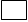   Akceptuję REGULAMIN WIZYTY STUDYJNEJ Stowarzyszenia LGD Wrzosowa Kraina.………………………………………………………………………….Podpis osoby zgłaszającej Proszę wskazać wizytę studyjną, którą są Państwo zainteresowani. Dokładny opis poniższych wizyt opisany jest w załączniku do formularza zgłoszeniowego: Proszę wskazać wizytę studyjną, którą są Państwo zainteresowani. Dokładny opis poniższych wizyt opisany jest w załączniku do formularza zgłoszeniowego: Proszę wskazać wizytę studyjną, którą są Państwo zainteresowani. Dokładny opis poniższych wizyt opisany jest w załączniku do formularza zgłoszeniowego: Termin wizyt: Wizyta studyjna 1.Wizyta studyjna po Wrzosowej Krainie – Bolesławiec - Gromadka 29.04.2024 r. (poniedziałek)Wizyta studyjna 2.Wizyta studyjna po obszarze Granitowego Szlaku wraz ze zwiedzaniem Zamku Książ 16.05.2024 r. (czwartek)Wizyta studyjna 3.Wizyta studyjna po obszarze Granitowego Szlaku wraz ze zwiedzaniem Dyniowego Zakątku 20.05.2024 r. (poniedziałek)Wizyta studyjna 4.Wizyta studyjna w Geoparku Kraina Wygasłych Wulkanów23.05.2024 r. (czwartek)Wizyta studyjna 5.Wizyta studyjna po Wrzosowej Krainie – Przemków - Chojnów 29.05.2024 r. (środa)Koszt wyjazduKoszt wyjazduBezpłatneLp.Imię  nazwiskoData urodzeniaMiejsce urodzeniaNumer PESELNumer telefonuLp.Imię  nazwiskoData urodzeniaMiejsce urodzeniaNumer telefonu